Romanticism, class note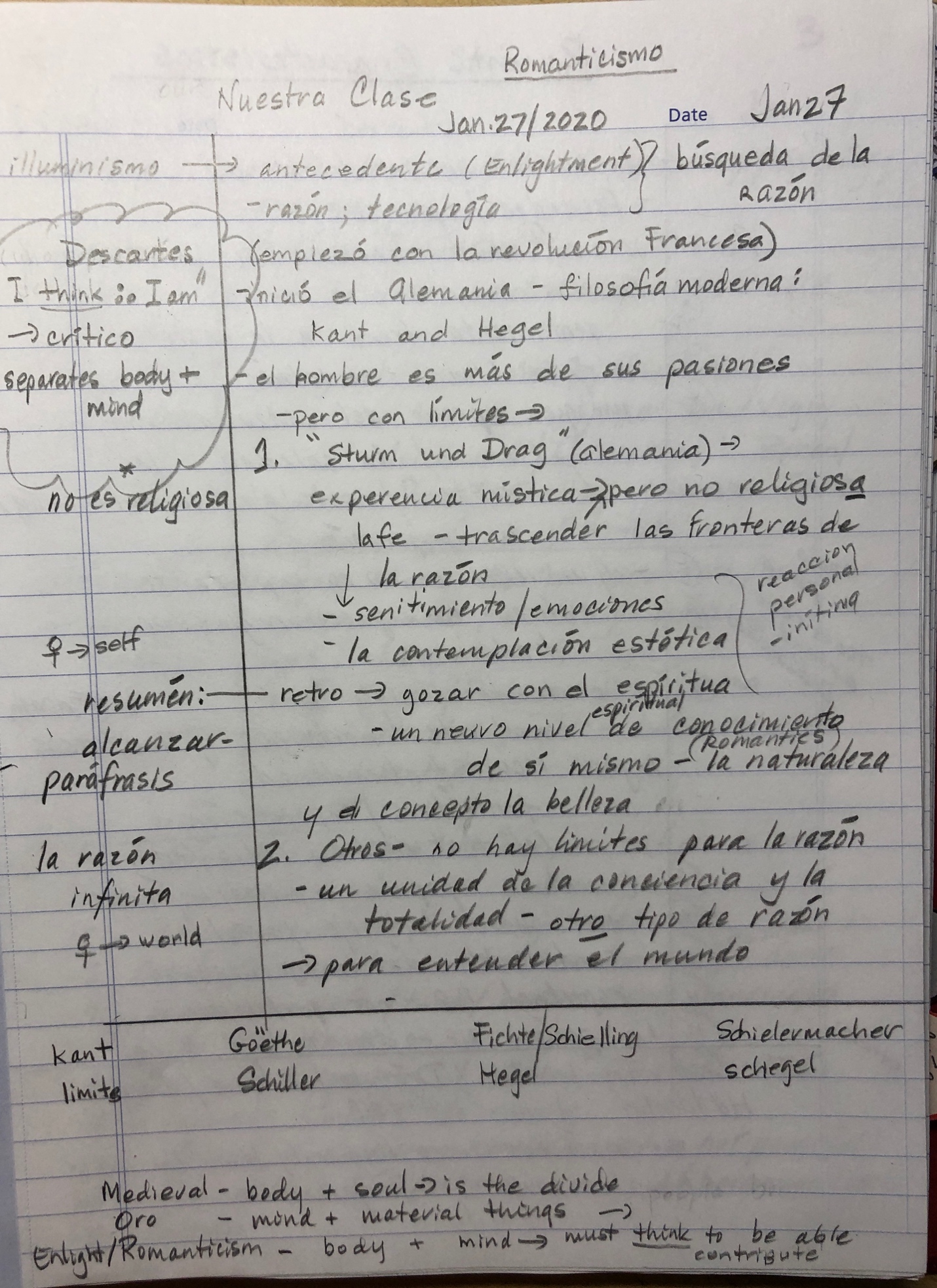 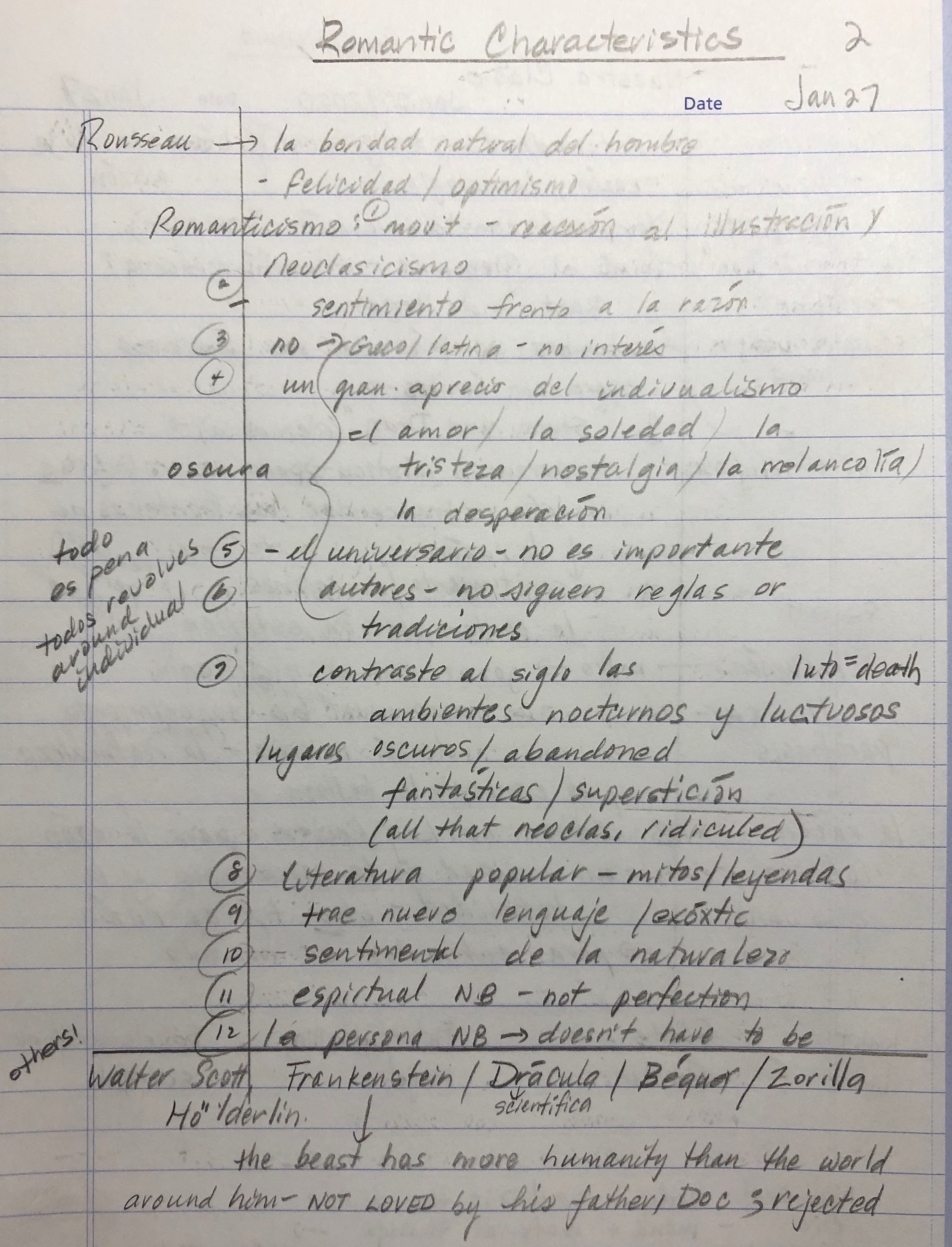 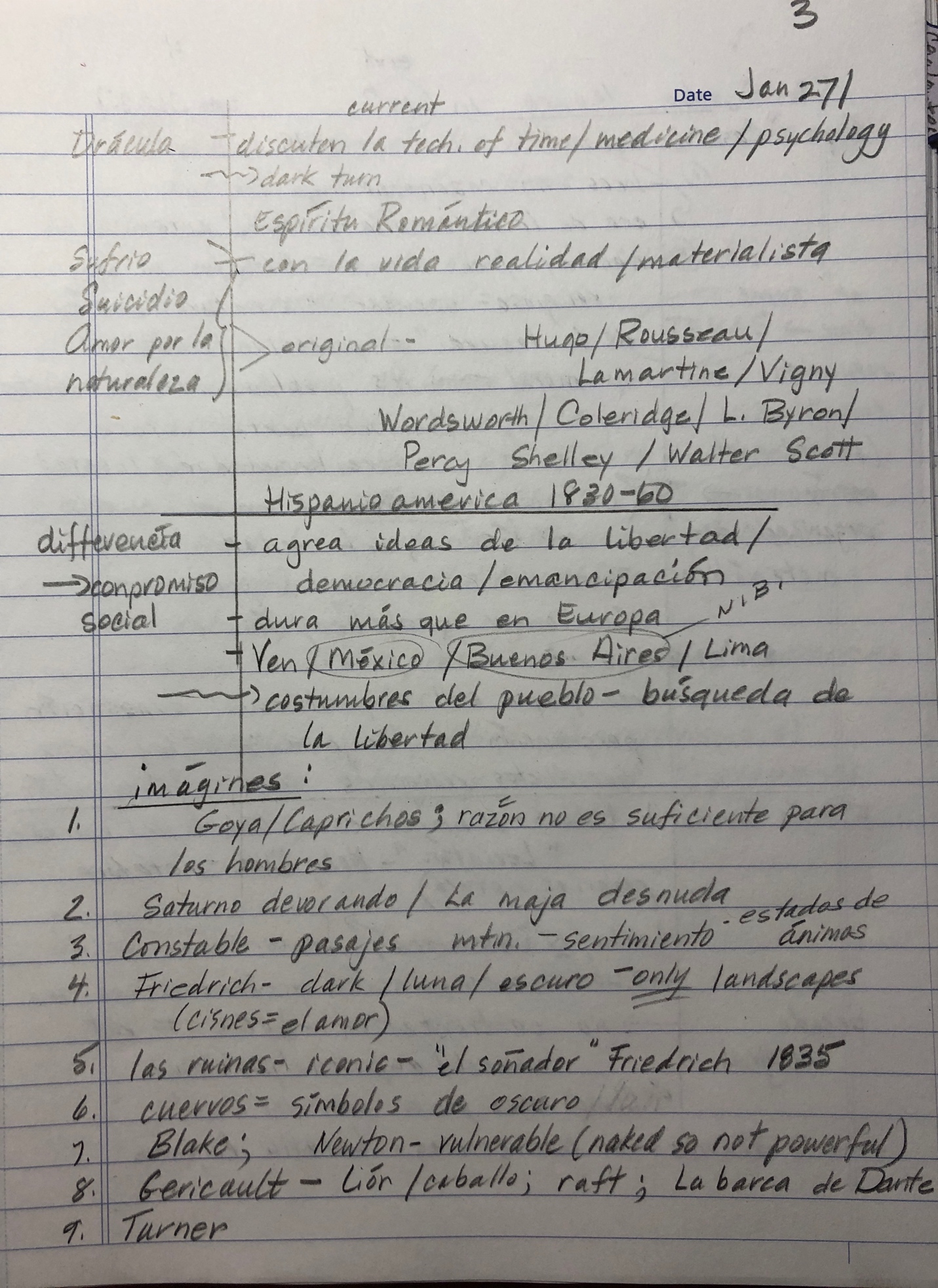 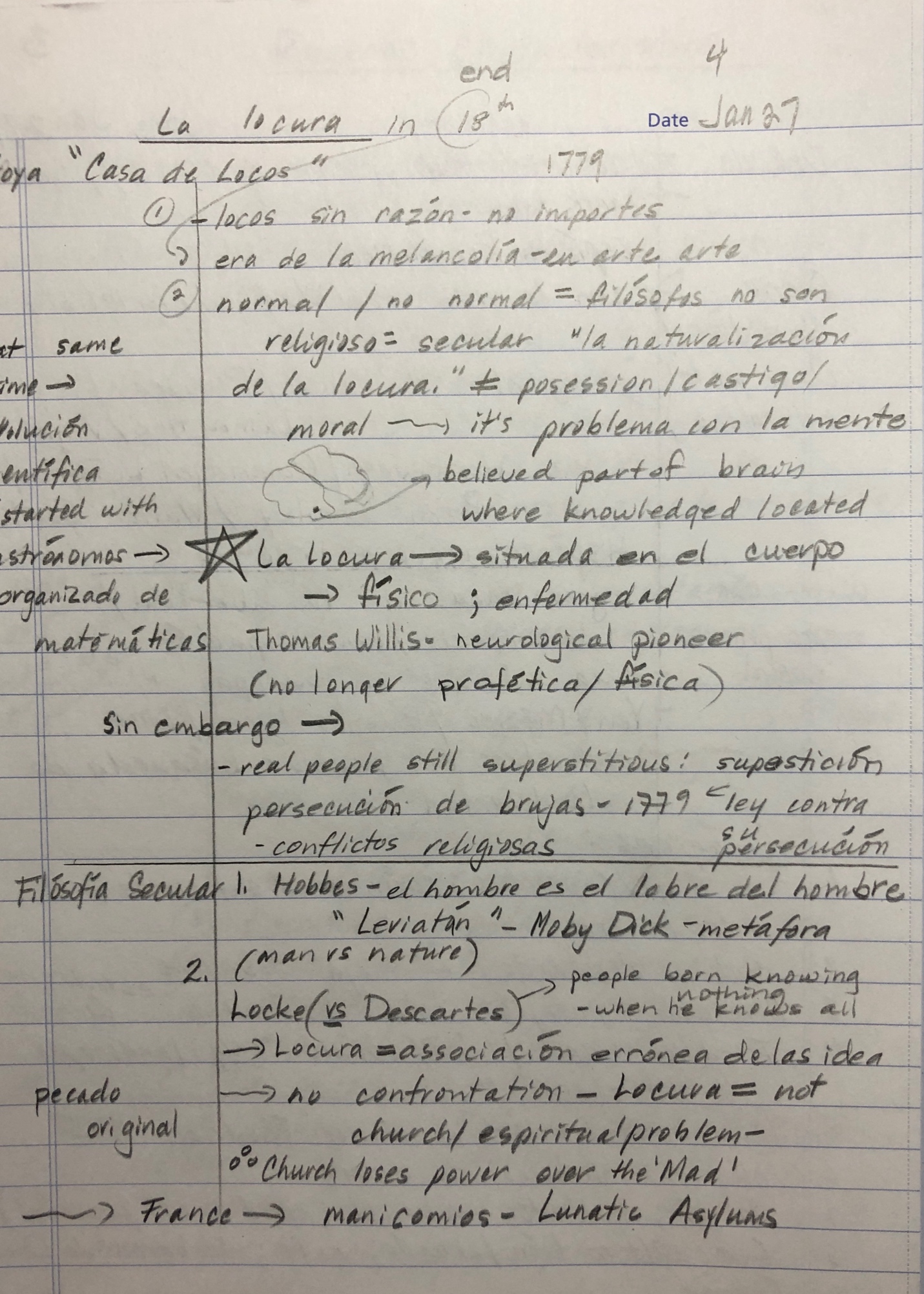 